BE PART OF THE #GREEN24 MOVEMENT! Fill in your personal details here: Here’s an example of how easy you can do something good for the environment & stand a chance to win 24 AirAsia flights!*Gather a group of people (the more the merrier!). Commit to a date (29th OR 30th January 2016). Decide on the activity you would like to carry out together. Perhaps, a ‘gotong-royong’ at your residential area’s playground?  Meetup on your selected date and have fun cleaning up the playground! Don’t forget to share your activity on social media and use the official hashtag #GREEN24Challenge! After that, just submit a full report (we’ll email you the report template, don’t worry!) by 5th February and 24 AirAsia return flights might just be yours  Social media platforms for submission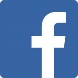 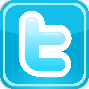 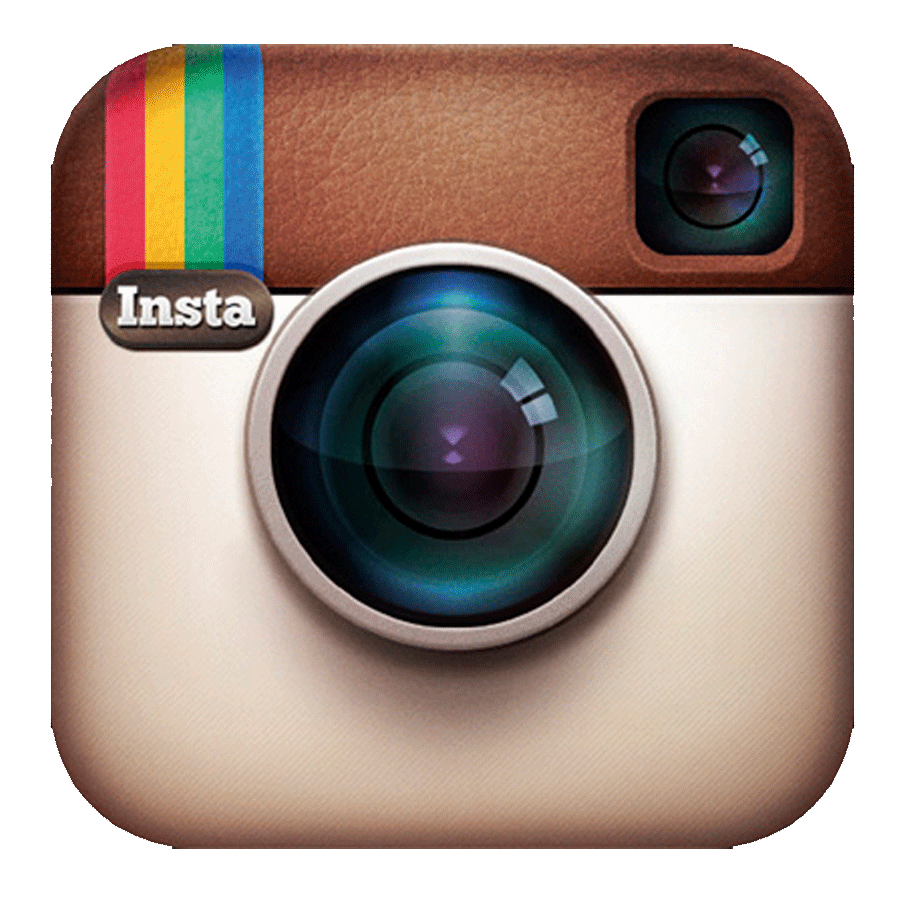 
Note: 
- A minimum of one social media platform is required 
- Profiles must be set to public for us to track the activities you upload  Thank you!	TELL US WHAT YOU PLAN TO DO ON 29 OR 30 JANUARY 2016Kindly email this completed form to green24@airasia.com latest by 27th January 2016. *T&Cs apply [Kindly refer next page for full Terms & Conditions] TERMS AND CONDITIONS: The “AirAsia #Green24 Challenge Contest” [(“Contest”]) is organized by AirAsia Berhad [(“Organizer”]). TheContest will be held for 30 days commencing from 14th January 2016 17:00 (GMT +8) and ends 23:59 (GMT +8)   on 5th February 2016 [(“Contest Period”]).	During the Contest Period, ONE (1) winner will be selected at the end of the Contest Period and will receive the following prize:- TWENTY FOUR (24) SEATS of AirAsia return flights with flight code AK only.
Winner will be issued with AirAsia’s flight vouchers and T&C for AirAsia’s flight vouchers will apply.The contest is only open for Malaysian citizens or residents residing in Malaysia with no age restrictions [(“Participants”]) except for the following:Permanent and/or temporary staff or employees of AirAsia Berhad, P.T. Indonesia AirAsia, Thai AirAsia Co.,Ltd., AirAsia Inc (Philippines), AirAsia Zest  (Philippines), AirAsia X Berhad, PT Indonesia AirAsia Extra, Thai    AirAsia X Co., Ltd., AirAsia Japan Co. Ltd., AirAsia Inc. and Go Holiday Sdn. Bhd., AAE Travel Pte Ltd. And its immediate family members;       b)  Representatives and/or agents (including advertising & promotion) of AirAsia Berhad, P.T. Indonesia	AirAsia,Thai AirAsia Co., Ltd., AirAsia Inc (Philippines), AirAsia Zest  (Philippines), AirAsia (India) Private	Limited,AirAsia X Berhad, PT Indonesia AirAsia Extra, Thai AirAsia X Co., Ltd., AirAsia Japan Co. Ltd.,	AirAsia Inc.and Go Holiday Sdn. Bhd., AAE Travel Pte Ltd.Entry to the Contest is free of charge.Contest Period: 14th January 2016 17:00 (GMT +8) to 23:59 (GMT +8) on 5th February 2016. The Winner will be announced on 5th March 2016. Announcement date is subject to change by the Organizer. [(“Announcement Date”)]To qualify for the Contest, Participants will have to do the following:CONTEST MECHANISM:Create and execute a Community Project on below dates:29th January 2016, Friday, OR30th January 2016, Saturday        *Examples of projects:        - Beach / Park / Waterfall clean up       - Recycling drive       - Energy saving activities To join and register, download the form via www.airasia.com/green24 Participants need to email the completed form to green24@airasia.com between 14 Jan – 28 Jan 2016 to confirm participation in the AirAsia #Green24 Challenge Indicated project in the registration form need to be executed on either 29 Jan 2016 or 30 Jan 2016, and Project executed needs to be uploaded and shared on their indicated social media channels (as per completed in the registration form) with the hashtags #GREEN24 and #AIRASIA on 29 Jan 2016 AND 30 Jan 2016. Upon completion of the project, participants need to submit a report by 23:59 (GMT+8) on 5 February 2016, following the report template which will be sent to the participants via email after the registration process. The AirAsia #Green24 Challenge will be evaluated by a panel of judges selected by the Organizer. Only entries in English and Bahasa Malaysia languages shall be accepted.All report submissions must be made by 23:59 (GMT+8) on 5 February 2016. Participants are allowed to submit multiple entries.Only Participants that fulfill each of the Contest Mechanism stated above shall be eligible to win the prize. Incomplete entries and/or Participants who failed to abide by the contest mechanisms will automatically be disqualified from the Contest without any notice.The Organizer reserves the right to disqualify any entry by Participants which are deemed to contain offensive, inappropriate and/or obscene elements. Such entries will be disqualified immediately and decision of disqualification shall be deemed final.The winner will be selected based on full 50 points given according to the following criteria:  creativity of project (15 points), effectiveness of project execution (25 points) and quality of report (10 points); by a panel of judges appointed by the Organizer.The winner will be contacted at any time deemed appropriate by the Organizer, via email or any other mode of communication deemed appropriate by the Organizer.The winner is bound by the terms and conditions that come with the prize. The acceptance of prize indicates the acknowledgment and agreement of such terms and conditions.The prize is not exchangeable for cash and/or transferable. Failure to accept prize by the winner once informed by the Organizer when required to do so shall constitute a rejection by such winner and the Organizer reserves it rights to award the prize to another winner. Any cancellation and/ or refund request once the booking of the prize has been made is strictly not allowed.The Organizer reserves its sole right and discretion to delete, remove, not consider or reject content that is deemed by it to be improper or offensive in whatever nature.The Organizer reserves its rights to publish or display materials or information, including but not limited to the names of all Participants for marketing, advertising and publicity purposes in any manner it deems appropriate. The Organizer further reserves its right to use any personal data of Participants in any manner and/or for any purpose it deems fit and the Participants are deemed to consent to such use by participating in the Contest with no monetary payment whatsoever.The Organizer reserves its right to cancel, terminate or suspend the Contest with or without any prior notice and reason. For the avoidance of doubt, cancellation, termination or suspension by the Organizer shall not entitle the Participants to any claim or compensation against the Organizer for any and all losses or damages suffered or incurred as a direct or indirect result of the act of cancellation, termination or suspension.By participating in the Contest, Participants are deemed to agree to be bound by the Terms and subject to the Conditions herein set out upon submission of entry. The terms and conditions herein shall prevail over any inconsistent terms, conditions, provisions or representations contained in any other promotional or advertising materials for the Contest. In the event of any inconsistency, conflict, ambiguity or discrepancy between the English version and any other languages version of these terms and conditions, the English version shall prevail at all times.The Organizer reserves its right to vary, delete or add to any of these Terms and Conditions and/or substitute or change or replace the gifts from time to time without any prior notice.The decisions of the Organizer in relation to every aspect of the Contest including but not limited to the type of prize and winner shall be deemed final and conclusive under any circumstance and no complaint from any Participants will be entertained.The decision of judges appointed by the Organizer are final, conclusive and binding and no further appeal, enquiry and/or correspondence will be entertained.All other expenses associated with this contest such as transportation, accommodation, airport tax, fuel surcharge, food, any other transportation and accommodation shall be solely borne by the Contest winners.Participants and Winner shall not hold Organizer liable for any costs and direct or indirect losses during participation of the Contest or any period during the trip.  The Prize is non-refundable, non-transferable and not exchangeable for cash or any other benefits in kind.The Prize is subject to AirAsia’s Terms and Conditions of Carriage.The Prize does not include anything not listed above including but not limited to: accommodation, travel insurance, passports, visas, ground transportation or any other costs of a personal nature not stated. Compliance with any health or other government requirements is the responsibility of the prize-winner and companion.The Prize must be taken as stated and no compensation will be payable if the winner is unable to use the Prize as stated.The Organizer shall bear no responsibility for any damage, loss (including but not limited to direct, indirect and consequential loss), liability, injury or disappointment incurred or suffered by the winner or their guest in connection with this promotion, the promotion of this promotion or the use of any prize, except for any liability which cannot be excluded by law (in which case that liability is limited to the minimum allowable by law).The Organizer retains the right to substitute the Prize with another of similar value in the event the original Prize offered is not available due to circumstances beyond its reasonable control.By participating in the Contest, Participants are deemed to agree to be bound by the Terms & Conditions herein and deemed to give their consent for collection of personal information which is governed by our Privacy Policy which is available at www.airasia.com and also subject to the Conditions herein set out upon entry to the Contest.Name:IC Number (For Malaysian):Phone Number:Email Address: